О внесении изменений в постановление  от 03.09.2018 № 30  «Об определении ответственного должностного лица за направление сведений в Правительство Республики Башкортостан в отношении лиц, уволенных в связи с утратой доверия, а также об определении порядка выполнения настоящих полномочий»Рассмотрев протест прокуратуры Салаватского района Республики Башкортостан от 24 февраля 2021 № 8-2021 на постановление администрации сельского поселения Лаклинский сельсовет муниципального района Салаватский район Республики Башкортостан от 03.09.2018 № 30, в соответствии с Положением о реестре лиц, уволенных в связи с утратой доверия, утвержденным постановлением Правительства Российской Федерации от 05.03.3018 № 228, Положением о федеральной государственной информационной системе «Единая информационная система управления кадровым составом государственной гражданской службы Российской Федерации», утвержденным Постановлением Правительства Российской Федерации от  03.03.2017 № 256, Администрация сельского поселения Лаклинский сельсовет  муниципального района Салаватский район Республики БашкортостанПОСТАНОВЛЯЕТ:1. Внести в Порядок направления сведений в Правительство Республики Башкортостан в отношении лиц, уволенных в связи с утратой доверия, утвержденный постановлением администрации сельского поселения Лаклинский сельсовет  муниципального района Салаватский район Республики Башкортостан от 03,09.2018 № 30 (далее – Порядок), следующее изменение:1.1.	В пункте 4 Порядка:1.1.1.	Слова «3 рабочих дней» заменить словами «5 рабочих дней». 1.1.2. Слова «данного Положения» заменить словами «Положения о реестре лиц, уволенных в связи с утратой доверия, утвержденного Постановлением Правительства РФ от 5 марта 2018 г. № 228». 2. Обнародовать настоящее Постановление на информационном стенде Администрации сельского  поселения  Лаклинский сельсовет муниципального района Салаватский район Республики Башкортостан по адресу: 452498, Республика Башкортостан, Салаватский район, с.Лаклы, ул.Советская, 5, на официальном сайте Администрации сельского поселения Лаклинский сельсовет муниципального района Салаватский район Республики Башкортостан http://splakli.ru/3. Настоящее постановление вступает в силу  с  момента его обнародования.4. Контроль за исполнением настоящего постановления оставляю за собой.   Глава администрации                                                       И.И. Сайфуллина	Башkортостан РеспубликаһыСалауат районымуниципаль   районыныңЛаkлы ауыл советы	ауыл биләмәһе Хакимиәте	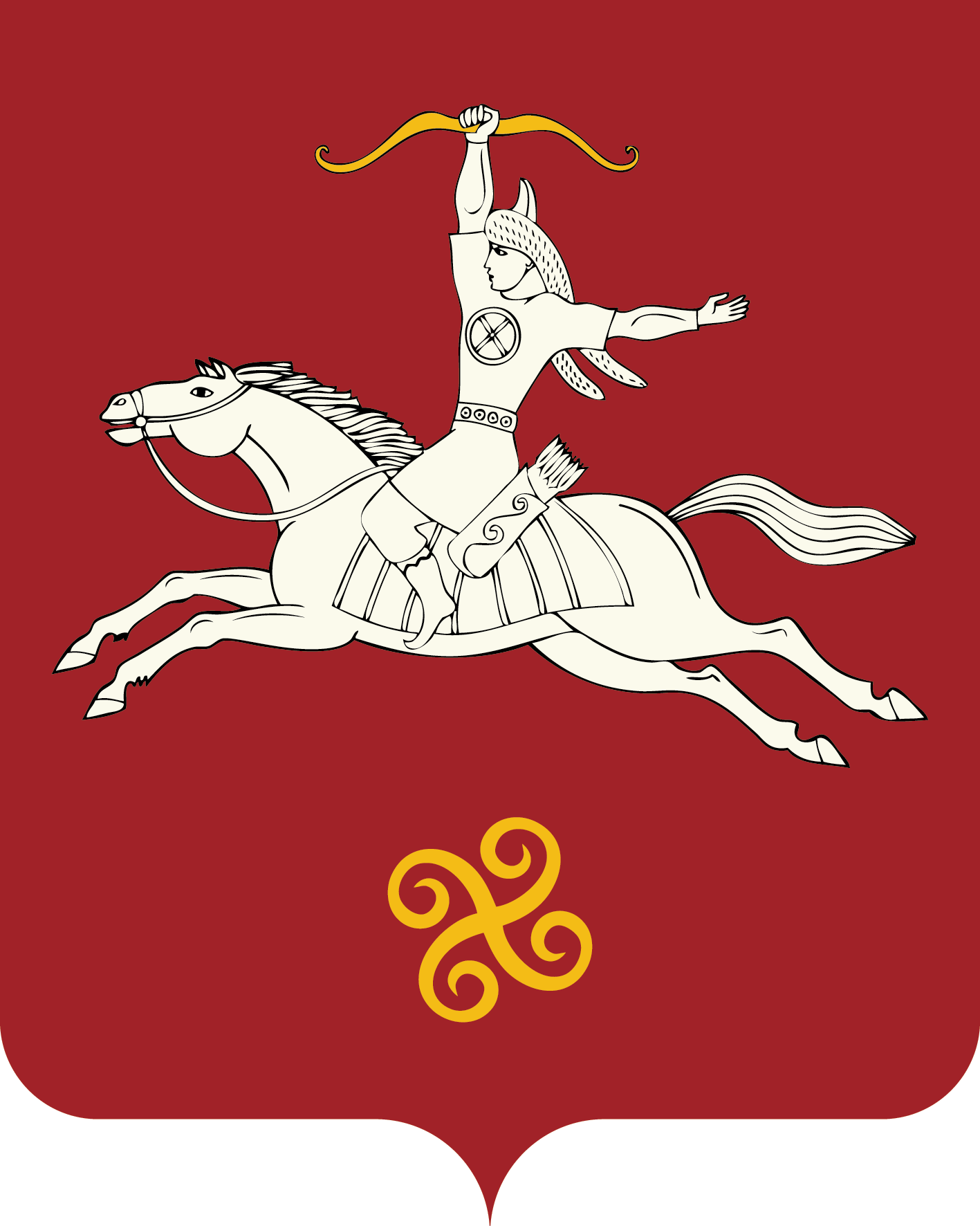 Республика БашкортостанАдминистрация сельского поселения Лаклинский    сельсоветмуниципального районаСалаватский район452498, Лаkлы ауылы,  Совет урамы, 5тел. 2-71-45452498, с. Лаклы,  ул. Советская, 5тел. 2-71-45 ҚАРАРПОСТАНОВЛЕНИЕ«03» март 2021 й.№ 13«03» марта 2021 г.